	บันทึกข้อความ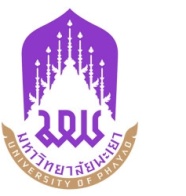 หน่วยงาน 						โทร. ที่	อว	73                                     	วันที่          เรื่อง	ขออนุมัติขยายระยะเวลาการดำเนินโครงการ........................................................................ประจำปีงบประมาณ ......เรียน	ผู้อำนวยการสถาบันนวัตกรรมและถ่ายทอดเทคโนโลยี 		ตามที่ สถาบันนวัตกรรมและถ่ายทอดเทคโนโลยี ได้อนุมัติทุนอุดหนุนการวิจัยภายใต้โครงการพัฒนาขีดความสามารถทางเทคโนโลยีและวิจัยของภาคเอกชนในพื้นที่ ประจำปีงบประมาณ ..... ให้กับข้าพเจ้า (นาย/นาง/นางสาว).………………………………………………….…... (ระบุหัวหน้าโครงการ) สังกัดภาควิชา/คณะ/วิทยาลัย/กอง/ศูนย………………………………………..…………………….เป็นหัวหน้าโครงการ สัญญาเลขที่……………โครงการ...........................................................งบประมาณ……………………….…บาท (...................บาทถ้วน) มีระยะเวลาดำเนินโครงการตั้งแต่วันที่ ......................... ถึงวันที่ ................. นั้น		เนื่องจาก(ชี้แจงเหตุผล)…………………………………………………………………………………………………จึงใคร่ขออนุมัติขยายระยะเวลาดำเนินโครงการ ออกไปอีกจำนวน 3 เดือน ตั้งแต่วันที่ .......... ถึงวันที่ ……….		จึงเรียนมาเพื่อโปรดพิจารณาอนุมัติด้วย จะขอบคุณยิ่งลงชื่อ..................................................(.................................................)หัวหน้าโครงการ........../........../..........ลงชื่อ..................................................(........................................................)คณบดี/ผู้บังคับบัญชา........../........../..........การตรวจสอบของสถาบันนวัตกรรมฯ เรียน ผู้อำนวยการสถาบันนวัตกรรมฯรหัสโครงการ..................................... เพื่อโปรดพิจารณาเห็นควรอนุมัติ ความเห็นอื่น ๆ...............................................................................................ลงชื่อ..................................................(........................................................)ผู้ประสานงานโครงการ........../........../.......... อนุมัติ ความเห็นอื่น ๆ...................................................................................................................................................................................................................ลงชื่อ...................................................(...........................................................)............................................................/........../..........